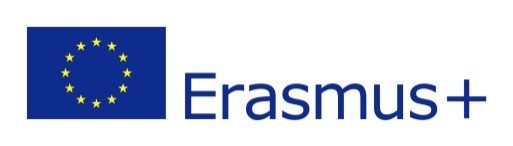 Ho Chi Minh 15 Nov 2018Comments and highlighter – should be deleted Recruitment protocol for the student mobilities within the Erasmus+ Programme in the academic year 2018/2019Faculty of ……………………………..A Recruitment Committee meeting consisting of the given members was held on the 12th of July 2015:1……………………………………………………………[e.g. Prof. John Smith, departmental coordinator]2……………………………………………………………3……………………………………………………………The aim of the setting was to recruit and determine a list of students keen to take part in the Erasmus+ Programme for studying purposes at the University of Zielona Góra.  According to the Policy of the Erasmus+ Programme and ECHE card a person that would like to take part in the mobility should have handed required documents before the given deadline:[online] application formtranscript of recordscertificate of language competence confirmation…………………………. [other, please name]Students’ applications rating was based on the criteria taken into account by the committee: academic results (i.e. grades), good language skills of a foreign language no lower than given in the Inter-Institutional Agreement, respectfully B1 or B2 (in compliance with the Common European Framework of Reference for Languages “CEFR”) and overall interview. The committee took also into account the following criteria: …………………………………………………………………............................................................................... .Each candidate for the mobility was requested to describe his/her person in a detailed manner, to elaborate about his/her academic results and explain what is their motivation for the Erasmus+ mobility for studies at the University of Zielona Góra. Part of the discussion was conducted in the foreign language specified in the Inter-Institutional Agreement. The following applications were not considered:incomplete invalid or faultywith language declarations below the required level stated in the Inter-Institutional Agreement.Before the deadline 23 applications were provided.Because of the formal issues the following applications were rejected:The rest of the applications were thoroughly looked to. If a student handed a couple of applications, only the latest one was taken into consideration/the Recruitment Committee chose one of them, according to their liking. The Recruitment Committee decided on the scale from 0 to 5 points how good were the academic results, the student could receive 1 additional point if he applied for the mobility for the first time. On the scale from 0 to 5 points it was decided how good the student did during the interview.  Signatures of the Committee Members1………………………………………………….2………………………………………………….3………………………………………………….Ranking list of students for the mobilities within the Erasmus+ programme in the academic year 2018/2019. Approved by the Dean of the Faculty/Vice Rector/President…………………………………………………Signature and stampNoSurname, nameLevel of studiesYear of studiesReason of rejection1Bachelor1ste.g. Insufficient grades2Master2nde.g. invalid level of foreign language3Doctorate3rde.g. lack od documents (Transcript of Records)45No.Surname, Namehost UniversityAcademic results  (points)First application for the Erasmus+ Programme (points)Interview (points)Total sum of pointsComments1UZG234567